RELIGION                                                                      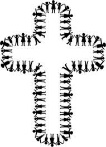 Morning PrayerThe AtriumUnits: The Good ShepherdLent                         ENGLISHSPEAKING and LISTENING Speaking and listening skillsFollowing simple instructionsAsking appropriate questionsResponding to textsREADING and VIEWINGDeveloping an understanding about print, i.e. read left to right, top to bottom, return sweep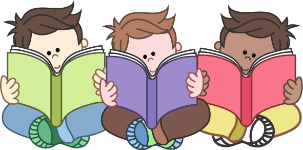 Matching pictures and text through book orientationLearning letter names and soundsDistinguishing between letters and words Recognising some of the 100 most used wordsShared book experiencesPredicting and making connections with a textWRITINGRecounting familiar events in pictorial form and attempting to write a related sentence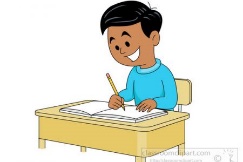 Developing an understanding about writing, i.e. write left to right, top to bottom, return sweep and spacingAttempting to spell words by listening to the sounds they can hearUsing correct punctuation (Capital Letters and Full Stops)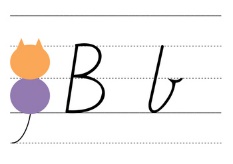 HANDWRITINGCorrect pencil gripFormation of lettersWELLBEINGSocial-Emotional LearningSchool Rules and routinesBuilding confidence and positive risk-takingMATHS          NUMBER and ALGEBRACounting-place value, making collectionsNumber games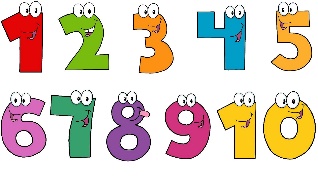 Recognising and writing numeralsMEASUREMENT AND GEOMETRYSequence daily activitiesDays of the weekSeasons/Months of the year2D ShapesSTATISTICS AND PROBABILITYGrouping objects according to different attributesPictographsINFORMATION AND COMMUNICATIONS TECHNOLOGYCyber-safetyAppropriate use of devicesINTEGRATED INQUIRY UNIT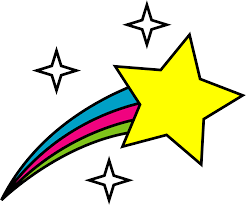 This is me! Let me shine!Personal and Social Capability/Health: We are learning to understand who we are.PHYSICAL EDUCATION Fine and gross motor skillsTag Games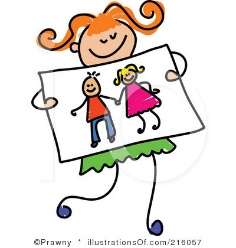 VISUAL ARTSDrawing meUsing common shapes to make a personITALIANPinocchio PasquaColoursGreetingsNumbers 1-10Greeting song